2017 YILINAMIK KEMAL ÜNİVERSİTESİİLAHİYAT FAKÜLTESİFAALİYET RAPORUİ Ç İ N D E K İ L E R SUNUŞBirimimizin 2017 Yılı Faaliyet Raporu, kamuoyunu doğru bilgilendirmeyi topluma karşı sorumluluklarımızdan birisi olarak gören bir anlayışla hazırlanmıştır Bu Faaliyet Raporunun yayımlanmasının yasal dayanağını 5018 sayılı Kamu Mali Yönetimi ve Kontrol Kanununun 41. Maddesi teşkil etmektedir. Fakültemizin, stratejik planda belirtilen hedeflerini gerçekleştirmek için azim ve kararlılık içerisinde çalışıp o uygarlık yolunda yorulmadan  ilerleyeceğinden kuşku duymuyorum. Fakültemizin 2017 yılında yürütmüş olduğu faaliyetlerin yer aldığı bu raporda, öncelikle Fakültemizin misyonu, vizyonu, stratejik amaçları ve bu amaçlara yönelik stratejik hedefleri sunulmuştur. Raporda ayrıca Fakültemizin güçlü ve zayıf yönleri ortaya konmuş ve 2017 yılında yürütmüş olduğu faaliyetler, Namık Kemal Üniversitesi Faaliyet Raporu Hazırlama Kılavuzunda öngörülen başlıklar takip edilerek belirtilmeye çalışılmıştır. 2017 Yılı Faaliyet Raporunun hazırlanmasında emeği geçen bütün çalışma arkadaşlarıma teşekkür ederim.                                                                                                        Prof. Dr. Osman  ŞİMŞEK									(Rektör Uhdesinde)     					                                                        DekanI.GENEL BİLGİLERİlahiyat Fakültesi Dekanlığı, Resmi Gazetenin 04.08.2012 tarihli ve 28374-2012/3363 Sayılı Kararnamesi uyarınca kurulmuştur.Misyon ve VizyonMisyon Toplumsal sorumluluk alabilen, özgün düşünce üretebilen, ahlâki, kültürel ve sosyal bakış açılarını önemseyen, katılımcı, özgüvenli ve İslâm dinini ve diğer ana kaynaklarına inerek değerlendirme ve yorumlama gücüne sahip, milli ve ahlâki değerlere bağlı, sorumluluk duygusuna haiz, farklılıklarla saygılı öğretmenler,din görevlileri ve ilahiyatçılar yetiştirmektir.Vizyon Dinin evrensel ve özgün değerleri hakkında ölçütlere uygun bilgi üreten, bu bilgileri doğru ve etkin biçimde aktaran, İslami değerlere ve çoğu ihtiyaçlarına uygun biçimde yorumlayan ve çözümler üreten, ulusal  ve  uluslar arası düzeyde etkili ve nitelikli bir yüksek öğrenim olmaktır.Yetki, Görev ve SorumluluklarB.1) Dekan: Fakültenin ve birimlerinin temsilcisidir. Dekan, fakülte kurullarına başkanlık eder. Fakülte kurullarının kararlarını uygular ve fakülte birimleri arasında düzenli çalışmayı sağlar. Fakültenin ödenek ve kadro ihtiyaçlarını gerekçesi ile birlikte rektörlüğe bildirir. Fakültenin birimleri ve her düzeydeki personeli üzerinde genel gözetim ve denetim görevi yapar. Mali bütçe yönünden “ Harcama Yetkilisi” görevini yürütür. Fakültenin öğretim kapasitesinin rasyonel bir şekilde kullanılmasında ve geliştirilmesinde, gerektiği zaman güvenlik önlemlerinin alınmasında, öğrencilere gerekli sosyal hizmetlerin sağlanmasında, eğitim-öğretim, bilimsel araştırma ve yayın faaliyetlerinin düzenli bir şekilde yürütülmesinde, bütün faaliyetlerin gözetim ve denetiminin yapılmasında, takip ve kontrol edilmesinde ve sonuçlarının alınmasında rektöre karşı birinci derecede sorumludur.(2547 SK.,Md.16-a)  B.2) Dekan Yardımcısı: Dekanın kendisine çalışmalarında yardımcı olmak üzere fakültenin aylıklı öğretim üyeleri arasından seçilir. Dekanın görevli, izinli olduğu süre içerisinde dekanlık makamına vekalet eder. (2547 SK.,Md.16-a) B.3) Fakülte Sekreteri: Fakültede dekana bağlı ve fakülte yönetim örgütünün başında bulunur. Fakültenin büro ve iç hizmet görevlerini yürütür. Mali bütçe yönünden “Gerçekleştirme Memurluğu” görevini yürütür. Fakülte kurullarının raportörlük görevini yürütür.(2547 SK.,Md.51/b) B.4) Bölüm Başkanı: Bölümün her düzeyde eğitim-öğretim ve araştırmalarından ve bölüme ait her türlü faaliyetin düzenli ve verimli bir şekilde yürütülmesinden sorumludur. (2547 Sk., Md.21 B.5) Fakülte Kurulu : Fakülte kurulu dekanın başkanlığında fakülteye bağlı bölümlerin bakanları ile varsa fakülteye bağlı enstitü ve Fakülte müdürlerinden ve üç yıl içinde fakültedeki profösörlerin kendi aralarından seçecekleri üç; doçentlerin kendi aralarından seçecekleri iki; yardımcı doçentlerinde kendi aralarından seçecekleri bir öğretim üyesinden oluşur. Görevleri : Fakültenin, eğitim-öğretim , bilimsel araştırma ve yayım faaliyetleri ve bu faaliyetlerle ilgili esasları, plan program ve eğitim takvimini kararlaştırmak, Fakülte Yönetim kuruluna üye seçmek ve kanun ve yönetmeliklerle verilen diğer görevleri yapmak. B.6) Fakülte Yönetim Kurulu : Fakülte Yönetim kurulu dekanın başkanlığında üç yıl için seçeceği üç profesör, iki doçent ve bir yardımcı doçentten oluşur. Görevleri : Fakülte kurulunun kararları ile tespit edilen esasların uygulamasında dekana yardımcı olmak, Fakültenin eğitim-öğretim, plan ve programları ile takviminin uygulanmasını sağlamak. Fakültenin yatırım program ve bütçe tasarısını hazırlamak, Dekanın fakülte yönetimi ile ilgili bütün işlerde karar almak, öğrenci kabulü, ders intibakları ve çıkarmaları ile ilgili eğitim-öğretim ve sınavlara ait işlemler hakkında karar vermek; kanun ve yönetmeliklerle verilen diğer görevleri yapmak.İdareye İlişkin BilgilerFiziksel YapıEğitim Alanları Dersliklerİlahiyat Fakültesine ait binamız olmadığından dolayı Ziraat Fakültesi Dekanlık ve Morfoloji Binasının   Dersliklerini  Kullanmaktayız.Sosyal Alanlar1.2.1- Kantinler ve Kafeteryalar	Kantin Sayısı		:  	Kantin Alanı		:  	Kafeterya Sayısı	:  	Kafeterya Alanı	:  1.2.2- Yemekhaneler	Öğrenci Yemekhane Sayısı		:  … adet	Öğrenci Yemekhane Alanı		: ….. m2	Öğrenci Yemekhane Kapasitesi 	:…... kişi	Personel Yemekhane Sayısı		:  ….  adet	Personel Yemekhane Alanı		: ….. m2	Personel Yemekhane Kapasitesi	: ….. kişi1.2.3- Misafirhaneler	Misafirhane Sayısı		: ….. adetMisafirhane Kapasitesi	: ….. kişi1.2.4- Öğrenci Yurtları1.2.5- Lojmanlar		Lojman Sayısı		: ….adet		Lojman Brüt Alanı	:.….. m2		Dolu Lojman Sayısı	: ….. adet		Boş Lojman Sayısı	: ….. adet1.2.6- Spor Tesisleri		Kapalı Spor Tesisleri Sayısı		:  … adet		Kapalı Spor Tesisleri Alanı		: ….. m2		Açık Spor Tesisleri Sayısı		: ….. adet		Açık Spor Tesisleri Alanı		: ….. m21.2.7- Toplantı – Konferans Salonları1.2.8- Sinema Salonu		Sinema Salonu Sayısı		: ….. adet		Sinema Salonu Alanı		: ….. m2		Sinema Salonu Kapasitesi	: ….. kişi1.2.9- Eğitim ve Dinlenme Tesisleri		Eğitim ve Dinlenme Tesisleri Sayısı		: ….. adet		Eğitim ve Dinlenme Tesisleri Kapasitesi	: ….. kişi1.2.10- Öğrenci Kulüpleri		Öğrenci Kulüpleri Sayısı	: 4  adet		Öğrenci Kulüpleri Alanı	: ….. m21.2.11- Mezun Öğrenciler Derneği		Mezun Öğrenciler Derneği Sayısı	: ….. adet		Mezun Öğrenciler Derneği Alanı	: ….. m21.2.12- Okul Öncesi ve İlköğretim Okulu Alanları		Anaokulu Sayısı		: ….. adet		Anaokulu Alanı		: ….. m2		Anaokulu Kapasitesi		: ….. kişi		İlköğretim Okulu Sayısı	: ….. adet		İlköğretim Okulu Alanı	: ….. m2		İlköğretim Okulu Kapasitesi	: ….. kişiHizmet Alanları1.3.1- Akademik Personel Hizmet Alanları1.3.2- İdari Personel Hizmet AlanlarıAmbar AlanlarıAmbar Sayısı		: ….. adetAmbar Alanı		: ….. m2Arşiv AlanlarıArşiv Sayısı		:  1 adetArşiv Alanı		:  20 m2AtölyelerAtölye Sayısı		: ….. adetAtölye Alanı		: ….. m2Hastane Alanları2-Örgüt Yapısı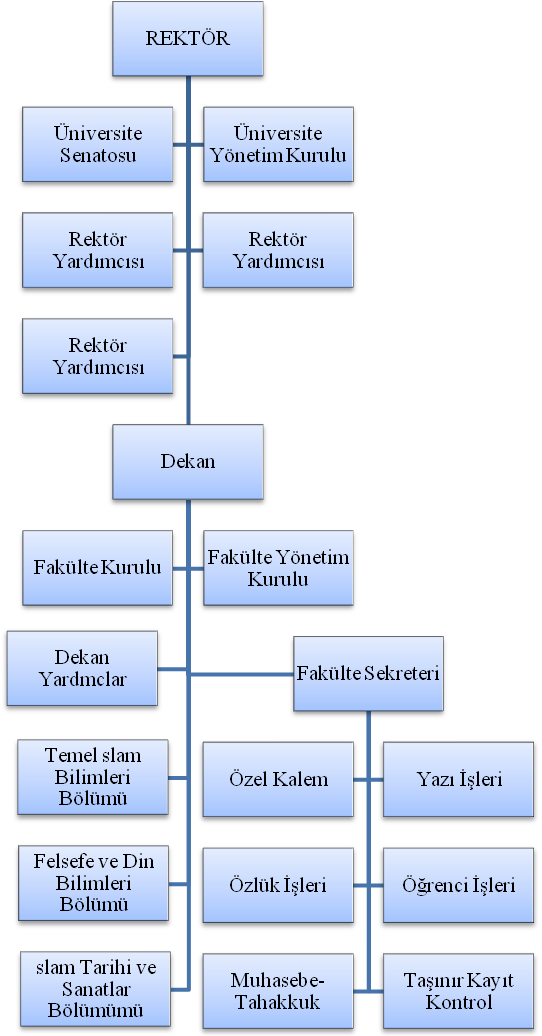 İlahiyat Fakültesi Dekanlığı, Resmi Gazetenin 04.08.2012 tarihli ve 28374-2012/3363 Sayılı Kararnamesi uyarınca kurulmuştur.3-Bilgi ve Teknolojik Kaynaklar3.1- Yazılımlar3.2- Bilgisayarlar	Masaüstü Bilgisayar Sayısı	:     10 adet	Taşınabilir Bilgisayar Sayısı	:     2 adet3.3- Kütüphane Kaynakları	3.3.1- Kitap Sayısı				: 2094 adet	3.3.2- Basılı Periyodik Yayın Sayısı	: ….. adet	3.3.3- Elektronik Yayın Sayısı		: ….. adet		Elektronik Kitap Yayın Sayısı	: ….. adet		Elektronik Dergi Yayın Sayısı	:  6   adet3.4- Diğer Bilgi ve Teknolojik Kaynaklar4-İnsan Kaynakları4.1- Akademik Personel4.2- Yabancı Uyruklu Akademik Personel4.3- Diğer Üniversitelerde Görevlendirilen Akademik Personel4.4- Başka Üniversitelerden Üniversitemizde Görevlendirilen Akademik Personel4.5- Sözleşmeli Akademik Personel4.6- Akademik Personelin Yaş İtibariyle Dağılımı4.7- İdari Personel4.8- İdari Personelin Eğitim Durumu4.9- İdari Personelin Hizmet Süreleri4.10- İdari Personelin Yaş İtibariyle Dağılımı4.11- İşçiler4.12- Sürekli İşçilerin Hizmet Süreleri4.13- Sürekli İşçilerin Yaş İtibariyle Dağılımı5-Sunulan Hizmetler5.1- Eğitim Hizmetleri5.1.1- Öğrenci Sayıları5.1.2- Yabancı Dil Hazırlık Sınıfı Öğrenci Sayıları*Yabancı dil eğitimi gören öğrenci sayısının toplam öğrenci sayısına oranı(Yabancı dil eğitimi gören öğrenci sayısı/toplam öğrenci sayısı*100)5.1.3- Öğrenci Kontenjanları5.1.4- Yüksek Lisans ve Doktora Programları5.1.5- Yabancı Uyruklu Öğrenciler5.2- Sağlık Hizmetleri5.3- İdari Hizmetlerİlahiyat Fakültesi Dekanlığı, Resmi Gazetenin 04.08.2012 tarihli ve 28374-2012/3363 Sayılı Kararnamesi uyarınca kurulmuş olup, fakültede 35 adet personelimiz bulunmaktadır   	Fakültemiz, Yükseköğretim Kurulu Başkanlığı tarafından düzenlenerek 31.07.2008 gün ve 26953 sayılı Resmi Gazete'de yayımlanan Öğretim Üyesi Dışındaki Öğretim Elemanı Kadrolarına Naklen veya Açıktan Yapılacak Atamalarda Uygulanacak Merkezi Sınav ile Giriş Sınavlarına İlişkin Usul ve Esaslar Hakkında Yönetmelik ve 19.09.2009 gün ve 27354 sayılı Resmi Gazete'de yayımlanan adı geçen yönetmelikte değişiklik yapılmasına dair yönetmelik esas alınarak düzenlenen sınav ve yapılan değerlendirme neticesinde  2017 Yılı içerisinde 2  Öğretim Üyesi alımı gerçekleşmiştir.  		İdari hizmetler kapsamında verilen mali hizmetler içerisinde Fakülte bütçesinin hazırlanması, bütçe ödeneklerinin kanun ve yönetmeliklere uygun olarak tasarruf genelgelerine uyularak harcanması, bütçe ödeneklerinin Fakülte ihtiyaçları için en verimli şekilde kullanılması açısından oldukça önemlidir. Taşınır mal işlemleri, satın alma işlemleri, akademik personel maaşları ve  yolluk ve yevmiye ödemeleri yürüttüğümüz mali hizmetler arasındadır. Fakültemiz 2017 yılı içerisinde idari hizmetler alanında mal ve hizmet alım giderleri kapsamında yıl içerisinde kırtasiye malzemesi, temizlik malzemesi  vb.  alımı gerçekleştirmiştir. Bilimsel   ve  kültürel etkinlik ve çalışmalara yapılan katılım, yıl içerisinde gerçekletilmiştir. 		İdari işlemler ile ilgili olarak kurum içi ve kurum dışı evrak yazışmalarının yapılması, gönderilmesi, evrakların dosyalama ve teslim işlemlerinin takibi, kurum içi ve kurum dışı iletişim, bütçe harcama işlemlerinin dosya  kayıtlarının  tutulması  Kanun yönetmelik ve yönergelerin takip edilerek uygulanması yine  idari görevler arasındadır. 5.4- Diğer HizmetlerBu başlık altında,  birimimizin açıklanmasını gerekli gördüğü başka hususlar bulunmamaktadır.6-Yönetim ve İç Kontrol Sistemi             Fakülte yönetim kademesi içinde yer alan Fakülte  Dekanı ,  Dekan Yardımcıları ve Fakülte Sekreterin nitelikleri ve atama usulleri 2547 sayılı Yükseköğretim Kanunu’nun  16. Ve 52. Maddeleri ile düzenlenmiştir. Fakültelerin Yönetim organları; Fakülte Dekan, Fakülte kurulu ve Fakülte yönetim kurulu olarak belirlenmiş olup, Dekanın okulda görevli aylıklı öğretim elemanları arasından üç yıl için atayacağı en çok iki yardımcısı ve idari birimlerin bağlı olduğu Fakülte Sekreteri de yönetim kadrosu içinde yer almaktadır.Buna göre: 
	Dekan Atanması: Fakültenin ve birimlerinin temsilcisi olan dekan, rektörün önereceği, üniversite içinden veya dışından üç profesör arasından Yükseköğretim Kurulunca üç yıl süre ile seçilir ve normal usul ile atanır. Süresi biten dekan yeniden atanabilir. 	Dekan kendisine çalışmalarında yardımcı olmak üzere fakültenin aylıklı öğretim üyeleri arasından en çok iki kişiyi dekan yardımcısı olarak seçer. 	Dekan yardımcıları, dekanca en çok üç yıl için atanır.	Dekana, görevi başında olmadığı zaman yardımcılarından biri vekalet eder. Göreve vekalet altı aydan fazla sürerse yeni bir dekan atanır.	b. Görev, yetki ve sorumlulukları: 	(1) Fakülte kurullarına başkanlık etmek, fakülte kurullarının kararlarını uygulamak ve fakülte birimleri arasında düzenli çalışmayı sağlamak, 	(2) Her öğretim yılı sonunda ve istendiğinde fakültenin genel durumu ve işleyişi hakkında rektöre rapor vermek, 	(3) Fakültenin ödenek ve kadro ihtiyaçlarını gerekçesi ile birlikte rektörlüğe bildirmek, fakülte bütçesi ile ilgili öneriyi fakülte yönetim kurulunun da görüşünü aldıktan sonra rektörlüğe sunmak,	(4) Fakültenin birimleri ve her düzeydeki personeli üzerinde genel gözetim ve denetim görevini yapmak, 	(5) Bu kanun ile kendisine verilen diğer görevleri yapmaktır. 	Fakültenin ve bağlı birimlerinin öğretim kapasitesinin rasyonel bir şekilde kullanılmasında ve geliştirilmesinde gerektiği zaman güvenlik önlemlerinin alınmasında, öğrencilere gerekli sosyal hizmetlerin sağlanmasında, eğitim - öğretim, bilimsel araştırma ve yayını faaliyetlerinin düzenli bir şekilde yürütülmesinde, bütün faaliyetlerin gözetim ve denetiminin yapılmasında, takip ve kontrol edilmesinde ve sonuçlarının alınmasında rektöre karşı birinci derecede sorumludur.Fakülte Kurulu:  Kuruluş ve işleyişi: Fakülte kurulu,dekanın başkanlığında fakülteye bağlı bölümlerin başkanları ile varsa fakülteye bağlı enstitü ve yüksekokul müdürlerinden ve üç yıl için fakültedeki profesörlerin kendi aralarından seçecekleri üç, doçentlerin kendi aralarından seçecekleri iki, yardımcı doçentlerin kendi aralarından seçecekleri bir öğretim üyesinden oluşur. 	Fakülte kurulu normal olarak her yarı yıl başında ve sonunda toplanır.	Dekan gerekli gördüğü hallerde fakülte kurulunu toplantıya çağırır. 	 Görevleri: Fakülte kurulu akademik bir organ olup aşağıdaki görevleri yapar:Fakültenin, eğitim - öğretim, bilimsel araştırma ve yayım faaliyetleri ve bu faaliyetlerle ilgili esasları, plan, program ve eğitim - öğretim takvimini kararlaştırmak, 	(2) Fakülte yönetim kuruluna üye seçmek,	(3) Bu kanunla verilen diğer görevleri yapmaktır. 	Fakülte Yönetim Kurulu: 	a. Kuruluş ve işleyişi: Fakülte yönetim kurulu, dekanın başkanlığında fakülte kurulunun üç yıl için seçeceği üç profesör, iki doçent ve bir yardımcı doçentten oluşur. 	Fakülte yönetim kurulu dekanın çağırısı üzerine toplanır. 	Yönetim kurulu gerekli gördüğü hallerde geçici çalışma grupları, eğitim - öğretim koordinatörlükleri kurabilir ve bunların görevlerini düzenler.	b. Görevleri: Fakülte yönetim kurulu, idari faaliyetlerde dekana yardımcı bir organ olup aşağıdaki görevleri yapar: 	(1) Fakülte kurulunun kararları ile tespit ettiği esasların uygulanmasında dekana yardım etmek,	(2) Fakültenin eğitim - öğretim, plan ve programları ile takvimin uygulanmasını sağlamak,	(3) Fakültenin yatırım, program ve bütçe tasarısını hazırlamak, 	(4) Dekanın fakülte yönetimi ile ilgili getireceği bütün işlerde karar almak,	(5) Öğrencilerin kabulü, ders intibakları ve çıkarılmaları ile eğitim - öğretim ve sınavlara ait işlemleri hakkında karar vermek, 	(6) Bu kanunla verilen diğer görevleri yapmaktır. 	Üst Yönetici, Üniversitelerde  rektörün üst yönetici olduğu belirtilmiştir. Üst yöneticilerin, idarelerinin stratejik planlarının ve bütçelerinin kalkınma planına, yıllık programlara, kurumun stratejik plan ve performans hedefleri ile hizmet gereklerine uygun olarak hazırlanması ve uygulanmasından, kaynakların etkili, ekonomik ve verimli şekilde elde edilmesi ve kullanımını sağlamaktan, kayıp ve kötüye kullanımının önlenmesinden sorumlu tutulmuştur. Malî yönetim ve kontrol sisteminin işleyişinin gözetilmesi, izlenmesi ve bu Kanunda belirtilen görev ve sorumlulukların yerine getirilmesinden Bakana karşı sorumlu olduğu ile üst yöneticilerin, bu sorumluluğun gereklerini harcama yetkilileri, malî hizmetler birimi ve iç denetçiler aracılığıyla yerine getirecekleri düzenlenmiştirMali Kontrol ifadesi kamu kaynaklarının belirlenmiş amaçlar doğrultusunda, ilgili mevzuatla belirlenen kurallara uygun, etkili, ekonomik ve verimli bir şekilde kullanılmasını sağlamak için oluşturulan kontrol sistemi ile kurumsal yapı, yöntem ve süreçleri ifade etmektedir. Mali yönetim ve kontrol sistemlerinin kamu kurum ve kuruluşları düzeyinde idari yapılanmasına bakıldığında ise harcama birimleri, Strateji Geliştirme Daire Başkanlığı (mali hizmetler birimi) ve bu birimce sağlanan muhasebe ve ön mali kontrol hizmetleri ile iç denetimden oluştuğu görülmektedir. Mali kontrol sistemini daha iyi anlayabilmek için harcama birimi ve harcama yetkilisi, gerçekleştirme görevlisi,  ön mali kontrol gibi süreçler ile bu süreçlerin oluşumuna katkısı bulunanların da ayrıca belirtilmesi gerekmektedir. 
	Harcama Birimi bütçeyle ödenek tahsis edilen her bir birim olarak tanımlamakta ve bu birimin en üst yöneticisinin ise harcama yetkilisi olduğu 5018 sayılı Kamu Mali Yönetimi ve Kontrol Kanunu ve ikincil mevzuat ile düzenlenmektedir. 5018 sayılı Kamu Mali Yönetimi ve Kontrol Kanunu ve ikincil mevzuatta düzenlendiği üzere, bütçelerden harcama yapılabilmesinin ancak her birimin Harcama yetkilisinin harcama talimatı vermesiyle mümkün olduğu ve harcama talimatlarında hizmet gerekçesi, yapılacak işin konusu ve tutarı, süresi, kullanılabilir ödeneği, gerçekleştirme usulü ile gerçekleştirmeyle görevli olanlara ilişkin bilgiler yer alması gerektiği şeklinde düzenlenmiştir.	Gerçekleştirme Görevlileri, Harcama yetkilileri, yardımcıları veya hiyerarşik olarak kendisine en yakın üst kademe yöneticileri arasından bir veya daha fazla sayıda gerçekleştirme görevlisini ödeme emri belgesi düzenlemekle görevlendirir.D- Diğer  HususlarBu başlık altında,  birimimizce açıklanması gerekli görülen başka hususlar bulunmamaktadır.II.AMAÇ ve HEDEFLERİdarenin Amaç ve HedefleriTemel Politikalar ve ÖnceliklerFakültemizin temel politika ve öncelikleri, Fakülte Kurulu Başkanlığı tarafından hazırlanmış olan ulusal yükseköğretim stratejik planı, Hükümet  programı, kalkınma planları ve yılı programı, orta vadeli program, orta vadeli mali plan ve Bilgi Toplumu Stratejisi ve eki eylem planında belirlenen temel politikalar ve öncelikler ile yer alan stratejik amaçlar ve hedefler ile bütçe imkanları çerçevesinde şekillendirilmiştir.  Fakülte olarak eğitim ve öğretim kalitemizi daha ileriye götürmeyi öngören temel politika ve önceliklerimiz şu şekilde sıralanmıştır: 1.  Eğitim- öğretim programların kalitesini sürekli yükseltmek gayreti içinde olmak 2.  Eğitim teknolojisini üretmek, geliştirmek, kullanmak, yaygınlaştırmak3. Özgün araştırmalar yürüterek bilim ve teknolojinin ülkemizde  gelişmesine ve yayılmasına katkıda bulunmak 4.  Toplumumuzun yaşam düzeyini yükseltici, aydınlatıcı bilgiyi yayarak toplumumuzun ihtiyaçları doğrultusunda sürdürülebilir hizmetler sunmakDiğer HususlarBu başlık altında,  birimimizin açıklanmasını gerekli gördüğü başka hususlar bulunmamaktadır.111.FAALİYETLERE İLİŞKİN BİLGİ VE DEĞERLENDİRMELERMali BilgilerBütçe Uygulama Sonuçları1.1- Bütçe Giderleri            2017 yılı içerisinde Fakültemiz kadrosunda görevli idari personel, öğretim üyesi, Öğretim Görevlisi bulunması nedeniyle personel gideri ve Sosyal Güvenlik Kurumuna devlet primi gideri, yolluk gideri hizmet alım gideri, tüketime yönelik mal ve malzeme alım gideri gerçekleşmiştir.İlahiyat Fakültesi  2017 yılı bütçe giderleri bütçe başlangıç ödeneğine göre  % 111,93  oranında gerçekleşmiştir.1.2- Bütçe Gelirleri2017 yılında Fakültemize ait gelir bulunmamaktadır. 2.Temel Mali Tablolara İlişkin AçıklamalarBu başlık altında,  birimimizin açıklanmasını gerekli gördüğü başka hususlar bulunmamaktadır.3.Mali Denetim SonuçlarıBu başlık altında,  birimimizin açıklanmasını gerekli gördüğü başka hususlar bulunmamaktadır.4.Diğer HususlarBu başlık altında,  birimimizin açıklanmasını gerekli gördüğü başka hususlar bulunmamaktadır.B.Performans BilgileriGEÇİCİ MADDE 2- (1) Kamu idareleri ilk performans programlarını hazırladıkları yıla kadar, faaliyet raporlarının performans bilgileri bölümünde sadece faaliyete ve projelere ilişkin bilgilere yer verirler.1.Faaliyet ve Proje BilgileriBu başlık altında, faaliyet raporunun ilişkin olduğu yıl içerisinde yürütülen faaliyet ve projeler ile bunların sonuçlarına ilişkin detaylı açıklamalara yer verilecektir.1.Faaliyet ve Proje BilgileriBu başlık altında, faaliyet raporunun ilişkin olduğu yıl içerisinde yürütülen faaliyet ve projeler ile bunların sonuçlarına ilişkin detaylı açıklamalara yer verilecektir.Faaliyet BilgileriYayınlarla İlgili Faaliyet Bilgileriİndekslere giren hakemli dergilerde yapılan yayınlarÜniversiteler Arasında Yapılan İkili Anlaşmalar1.3.1- Üniversiteler Arasında Yapılan İkili Anlaşmalar1.3.2- Yabancı Yükseköğretim Kurumları ile İmzalanan İşbirliği Protokolleri1.3.3- 2015 Yılı Üniversiteler Arasında Yapılan İkili Anlaşmalar (Farabi)Fakültemiz yeni kurulduğu için bu başlıklar altında verilen tablolara dair istenen bilgiler düzenlenememiştir.Proje Bilgileri-Bu başlık altında verilen tabloya ait birimimizin düzenlemesi gereken veriler bulunmamaktadır.2.Performans Sonuçları TablosuPerformans Bilgileri3.Performans Sonuçlarının DeğerlendirilmesiPerformans Bilgileri4.Performans Bilgi Sisteminin DeğerlendirilmesiPerformans Bilgileri5.Diğer HususularPerformans Bilgileri-Bu başlıklar altında istenen bilgiler ve verilen tablolara ait birimimizin düzenlemesi gereken performans bilgileri düzenlenememiştir.KURUMSAL KABİLİYET ve KAPASİTENİN  DEĞERLENDİRİLMESİ  SWOT analizi yöntemiyle Birimimizin güçlü ve zayıf yönleri ortaya konulmaya çalışılmıştır. Yapılan bu analiz sonucunda fakültemizin kuruldu andan itibaren hzl bir ivmeyle fiziksel açıdan büyük mesafeler kat etmiştir. Yeni binamıza kavuşmamız nedeniyle derslik, kütüphane araç ve gereç açısından belirli bir mesafeyi kat etmiştir. Her bölümde eğitim öğretimi en iyi şekilde yürüterek öğretim üyelerini bünyesine katmıştır. Uluslar arası ve ulusal toplantı, sempozyum, panel, çalıştay, bilimsel faaliyetlere katılmaktadırlar. Bilimsel kitap, makale yönünden ciddi katkılar sağlamaktadırlar.Güçlü yönlerimizi belirlenirken; içinde bulunduğumuz aşamada gerçekçi bir gözle değerlendirmeye çalışılırken,  aynı zamanda çalışanlarımız güçlü yanlarımız olarak neleri görmektedirler sorusu da göz önünde bulundurulmuştur. Yapılan öz değerlendirme  çalışması sonucunda Fakültemizin   güçlü yönleri ile zayıf yönleri tespit edilmiş olup aşağıda ana başlıklarıyla sıralanmıştır. Üstünlükler-Yapıcı bir yönetim anlayışının benimsenmiş olması -Karar verme ve hizmet  uygulama  süreçlerinin problemsiz şekilde yürütülmektedir.-Akademik personel niteliğini beklenen düzeydedir.- İdari Personel niteliğini beklenen düzeydedir.-İş Teknolojilerinin yeterliliğini beklenen düzeydedir.-Temin edilen hizmetlerin yeterliliğini beklenen düzeydedir. -Toplum ile ilişkiler yeterliliğini beklenen düzeye yakındır. -Paydalar ile ilişkilerin beklenen düzeyde olması.Zayıflıklar-İdari süreçlerde yaşanan  bazı durumlarda karşılaşılan  koordinasyon eksikliği vardır.- İdari Personel sayısının beklenen düzeyin altında olması.( Personel eksiklinden dolayı)- Fakültemizde Lisans eğitimi yapan öğrencilerimiz henüz mezun olmadıkları için Yüksek Lisans faaliyetlerini yürütecek imkâna sahip değildir.-Eğitimi daha verimli ve kaliteli olması için yeni bir binaya ihtiyaç duyulmaktadır.Değerlendirme İlahiyat Fakültesi 2547 sayılı Yükseköğretim Kanunu ve 5018 sayılı Kamu Mali Yönetim ve Kontrol Kanunu çerçevesinde çalışmalarını başarı ile gerçekleştirmeye devam edecektir. Fakültemiz, 2017 yılında güçlü yönlerimizi artırma çalışmaları yaparken bir taraftan da fırsatları değerlendirerek zayıf yönlerimizi güçlendirme çalışmalarına önem vermiştir. Fakültemiz ilerleyen süreçte de üstlenmiş olduğu tüm görevleri başarı ile yerine getirebileceği inancındadır. Fakültemiz yürütülen bu çalışmalar ışığında hızla gelişimini sürdürmektedir.ÖNERİ ve TEDBİRLER	Fakültemiz yeni kurulduğundan bu yana hızlı bir şekilde gelişim, tanıtım ve yayın konularında gerekli çalışmalara başlamış ve başarıya ulaştıracak tedbirler alınmıştır. Bu konuda gelecekte kaliteye yönelik çalmalar titizlikle birimimizce yapılmaktadır.ÜST  YÖNETİCİ SUNUŞ ................................................................................................3ÜST  YÖNETİCİ SUNUŞ ................................................................................................3ÜST  YÖNETİCİ SUNUŞ ................................................................................................3ÜST  YÖNETİCİ SUNUŞ ................................................................................................3ÜST  YÖNETİCİ SUNUŞ ................................................................................................3I.GENEL BİLGİLER....................................................................................................... .4I.GENEL BİLGİLER....................................................................................................... .4I.GENEL BİLGİLER....................................................................................................... .4I.GENEL BİLGİLER....................................................................................................... .4I.GENEL BİLGİLER....................................................................................................... .4A. Misyon ve Vizyon …………………………………………………….……...4A. Misyon ve Vizyon …………………………………………………….……...4A. Misyon ve Vizyon …………………………………………………….……...4B.Yetki, Görev ve Sorumluluklar ……….………………………………………4B.Yetki, Görev ve Sorumluluklar ……….………………………………………4B.Yetki, Görev ve Sorumluluklar ……….………………………………………4C.İdareye İlişkin Bilgiler ………...……….........………………………………..6C.İdareye İlişkin Bilgiler ………...……….........………………………………..6C.İdareye İlişkin Bilgiler ………...……….........………………………………..61-Fiziksel Yapı ………………………............................................................61-Fiziksel Yapı ………………………............................................................62- Örgüt Yapısı ………………………………………………………………….102- Örgüt Yapısı ………………………………………………………………….103- Bilgi ve Teknolojik Kaynaklar ……........................................................113- Bilgi ve Teknolojik Kaynaklar ……........................................................114- İnsan Kaynakları ……………….………………………………………..….124- İnsan Kaynakları ……………….………………………………………..….125- Sunulan Hizmetler…………………………………………………………...155- Sunulan Hizmetler…………………………………………………………...156- Yönetim ve İç Kontrol Sistemi …………………....……………………….176- Yönetim ve İç Kontrol Sistemi …………………....……………………….17D. Diğer Hususlar ……………………...............................................................20D. Diğer Hususlar ……………………...............................................................20D. Diğer Hususlar ……………………...............................................................20II.AMAÇ ve HEDEFLER ...……………………............................................................20II.AMAÇ ve HEDEFLER ...……………………............................................................20II.AMAÇ ve HEDEFLER ...……………………............................................................20II.AMAÇ ve HEDEFLER ...……………………............................................................20II.AMAÇ ve HEDEFLER ...……………………............................................................20A.İdarenin Amaç ve Hedefleri ………………………………………………....20A.İdarenin Amaç ve Hedefleri ………………………………………………....20A.İdarenin Amaç ve Hedefleri ………………………………………………....20A.İdarenin Amaç ve Hedefleri ………………………………………………....20B.Temel Politikalar ve Öncelikleri ……………………………………….…….21B.Temel Politikalar ve Öncelikleri ……………………………………….…….21B.Temel Politikalar ve Öncelikleri ……………………………………….…….21B.Temel Politikalar ve Öncelikleri ……………………………………….…….21C.Diğer Hususlar ……………………………………………………………….21C.Diğer Hususlar ……………………………………………………………….21C.Diğer Hususlar ……………………………………………………………….21C.Diğer Hususlar ……………………………………………………………….21III.FAALİYETLERE İLİŞKİN BİLGİ VE DEĞERLENDİRMELER ………………...21III.FAALİYETLERE İLİŞKİN BİLGİ VE DEĞERLENDİRMELER ………………...21III.FAALİYETLERE İLİŞKİN BİLGİ VE DEĞERLENDİRMELER ………………...21III.FAALİYETLERE İLİŞKİN BİLGİ VE DEĞERLENDİRMELER ………………...21III.FAALİYETLERE İLİŞKİN BİLGİ VE DEĞERLENDİRMELER ………………...21A.Mali Bilgiler …………………………………………………………………21A.Mali Bilgiler …………………………………………………………………21A.Mali Bilgiler …………………………………………………………………21A.Mali Bilgiler …………………………………………………………………211-Bütçe Uygulama Sonuçları …………………………………………………211-Bütçe Uygulama Sonuçları …………………………………………………212-Temel Mali Tablolara İlişkin Açıklamalar ……………………………….222-Temel Mali Tablolara İlişkin Açıklamalar ……………………………….223-Mali Denetim Sonuçları …………………………………………………….223-Mali Denetim Sonuçları …………………………………………………….224-Diğer Hususlar ………………………………………………………………224-Diğer Hususlar ………………………………………………………………22B.Performans Bilgileri ………………………....................................................22B.Performans Bilgileri ………………………....................................................22B.Performans Bilgileri ………………………....................................................221-Faaliyet ve Proje Bilgileri …………………………………………………232-Performans Sonuçları Tablosu ……………………………………………253-Performans Sonuçlarının Değerlendirilmesi ……………………………254-Performans Bilgi Sisteminin Değerlendirilmesi ………………………..255- Diğer Hususlar ……………………………………………………………..25IV. KURUMSAL KABİLİYET ve KAPASİTENİN DEĞERLENDİRİLMESİ ……...25IV. KURUMSAL KABİLİYET ve KAPASİTENİN DEĞERLENDİRİLMESİ ……...25IV. KURUMSAL KABİLİYET ve KAPASİTENİN DEĞERLENDİRİLMESİ ……...25IV. KURUMSAL KABİLİYET ve KAPASİTENİN DEĞERLENDİRİLMESİ ……...25IV. KURUMSAL KABİLİYET ve KAPASİTENİN DEĞERLENDİRİLMESİ ……...25A.Üstünlükler ……………………………………………………………….…25A.Üstünlükler ……………………………………………………………….…25A.Üstünlükler ……………………………………………………………….…25B.Zayıflıklar …………………………………………………………………...26B.Zayıflıklar …………………………………………………………………...26B.Zayıflıklar …………………………………………………………………...26C.Değerlendirme ………………………………………………………………26C.Değerlendirme ………………………………………………………………26C.Değerlendirme ………………………………………………………………26V.ÖNERİ VE TEDBİRLER ……………………………………………………….…..26V.ÖNERİ VE TEDBİRLER ……………………………………………………….…..26V.ÖNERİ VE TEDBİRLER ……………………………………………………….…..26V.ÖNERİ VE TEDBİRLER ……………………………………………………….…..26V.ÖNERİ VE TEDBİRLER ……………………………………………………….…..26Eğitim AlanıKapasitesi 0-50Kapasitesi 51-75Kapasitesi 76-100Kapasitesi 101-150Kapasitesi 151-250Kapasitesi 251-üzeriAnfiSınıf17Bilgisayar Lab.1Diğer Lab.TOPLAM18Yatak Sayısı 1Yatak Sayısı 2Yatak Sayısı 3-4Yatak Sayısı   5-üzeriOda sayısıAlanı m2Kapasitesi 0-50Kapasitesi 51-75Kapasitesi 76-100Kapasitesi 101-150Kapasitesi 151-250Kapasitesi 251-üzeriToplantı Salonu1Konferans Salonu1Seminer Salonu1TOPLAM21Sayısı (Adet)Alanı (m2)Kullanan Sayısı (Kişi)Çalışma Odası28595,25 m229TOPLAM28595,25 m229Sayısı (Adet)Alanı (m2)Kullanan Sayısı (Kişi)ServisÇalışma Odası7205 m27TOPLAM7205 m27BirimSayı (Adet)Alan (m2)Acil ServisYoğun BakımAmeliyathaneDoğumhaneKoroner anjiyografiKlinikLaboratuvarEndoskopiEczaneRadyoloji AlanıNükleer Tıp AlanıSterilizasyon AlanıMutfakÇamaşırhaneTeknik ServisPolikliniklerDiğer AlanlarHastane Toplam Kapalı AlanıCinsiİdari Amaçlı (adet)Eğitim Amaçlı (adet)Araştırma Amaçlı (adet)Projeksiyon19Slayt makinesiTepegözEpiskopBarkot okuyucuBaskı makinesiFotokopi makinesi1FaksYazıcı10Fotoğraf MakinesiKameraTelevizyonTarayıcıMüzik SetiMikroskopDVDKulaklıkManyetik Güvenlik KapısıOptik Okuyucu1Faks-fotokopi-yazıcı (Tek Makine)1Barkod yazıcı1Yükleme-boşaltma cihazıAkademik PersonelAkademik PersonelAkademik PersonelAkademik PersonelAkademik PersonelAkademik PersonelKadroların Doluluk Oranına GöreKadroların Doluluk Oranına GöreKadroların Doluluk Oranına GöreKadroların İstihdam Şekline GöreKadroların İstihdam Şekline GöreDoluBoşToplamTam ZamanlıYarı ZamanlıProfesörDoçent11Yrd. Doçent1515Öğretim Görevlisi55Okutman22ÇeviriciEğitim-Öğretim PlanlamacısıAraştırma Görevlisi66UzmanTOPLAM2929Yabancı Uyruklu Öğretim ElemanlarıYabancı Uyruklu Öğretim ElemanlarıYabancı Uyruklu Öğretim ElemanlarıYabancı Uyruklu Öğretim ElemanlarıUnvanGeldiği ÜlkeÇalıştığı BölümToplamProfesörDoçentYrd. DoçentÖğretim GörevlisiSuriyeİlahiyat Fakültesi Dekanlığı2OkutmanÇeviriciEğitim-Öğretim PlanlamacısıAraştırma GörevlisiUzmanTOPLAM2Diğer Üniversitelerde Görevlendirilen Akademik PersonelDiğer Üniversitelerde Görevlendirilen Akademik PersonelDiğer Üniversitelerde Görevlendirilen Akademik PersonelDiğer Üniversitelerde Görevlendirilen Akademik PersonelDiğer Üniversitelerde Görevlendirilen Akademik PersonelUnvanSayıSayıBağlı Olduğu BölümGörevlendirildiği ÜniversiteProfesörDoçentYrd. DoçentÖğretim GörevlisiOkutmanÇeviriciEğitim-Öğretim PlanlamacısıAraştırma GörevlisiUzmanTOPLAMBaşka Üniversitelerden Üniversitemizde Görevlendirilen Akademik PersonelBaşka Üniversitelerden Üniversitemizde Görevlendirilen Akademik PersonelBaşka Üniversitelerden Üniversitemizde Görevlendirilen Akademik PersonelBaşka Üniversitelerden Üniversitemizde Görevlendirilen Akademik PersonelUnvanSayıÇalıştığı BölümGeldiği ÜniversiteProfesörDoçentYrd. DoçentÖğretim GörevlisiOkutmanÇeviriciEğitim-Öğretim PlanlamacısıAraştırma GörevlisiUzmanTOPLAMSözleşmeli Akademik Personel SayısıSözleşmeli Akademik Personel SayısıProfesörDoçentYrd. DoçentÖğretim GörevlisiOkutman2UzmanSanatçı Öğrt. Elm.Sahne UygulatıcısıTOPLAM2Akademik Personelin Yaş İtibariyle DağılımıAkademik Personelin Yaş İtibariyle DağılımıAkademik Personelin Yaş İtibariyle DağılımıAkademik Personelin Yaş İtibariyle DağılımıAkademik Personelin Yaş İtibariyle DağılımıAkademik Personelin Yaş İtibariyle DağılımıAkademik Personelin Yaş İtibariyle Dağılımı21-25 yaş26-30 yaş31-35 yaş36-40 yaş41-50 yaş51-üzeriKişi sayısı1346113Yüzde% 4.575%10.714% 14,285% 21,428% 39,285% 10,714İdari Personel (Kadroların Doluluk Oranına Göre)İdari Personel (Kadroların Doluluk Oranına Göre)İdari Personel (Kadroların Doluluk Oranına Göre)İdari Personel (Kadroların Doluluk Oranına Göre)DoluBoşToplamGenel idari Hizmetler Sınıfı44Sağlık Hizmetleri SınıfıTeknik Hizmetler SınıfıEğitim ve Öğretim Hizmetleri SınıfıAvukatlık Hizmetleri SınıfıDin Hizmetleri SınıfıYardımcı Hizmetli33TOPLAM77İdari Personelin Eğitim Durumuİdari Personelin Eğitim Durumuİdari Personelin Eğitim Durumuİdari Personelin Eğitim Durumuİdari Personelin Eğitim Durumuİdari Personelin Eğitim DurumuİlköğretimLiseÖnlisansLisansYL ve Dokt.Kişi Sayısı4Yüzde% 100İdari Personelin Hizmet Süresiİdari Personelin Hizmet Süresiİdari Personelin Hizmet Süresiİdari Personelin Hizmet Süresiİdari Personelin Hizmet Süresiİdari Personelin Hizmet Süresiİdari Personelin Hizmet Süresi1-3 yıl4-6 yıl7-10 yıl11-15 yıl16-20 yıl21- üzeriKişi Sayısı112Yüzde% 25% 25% 50İdari Personelin Yaş İtibariyle Dağılımıİdari Personelin Yaş İtibariyle Dağılımıİdari Personelin Yaş İtibariyle Dağılımıİdari Personelin Yaş İtibariyle Dağılımıİdari Personelin Yaş İtibariyle Dağılımıİdari Personelin Yaş İtibariyle Dağılımıİdari Personelin Yaş İtibariyle Dağılımı21-25 yaş26-30 yaş31-35 yaş36-40 yaş41-50 yaş51- üzeriKişi Sayısı1111Yüzde% 25% 25% 25% 25İşçiler (Çalıştıkları Pozisyonlara Göre)İşçiler (Çalıştıkları Pozisyonlara Göre)İşçiler (Çalıştıkları Pozisyonlara Göre)İşçiler (Çalıştıkları Pozisyonlara Göre)DoluBoşToplamSürekli İşçilerVizeli Geçici İşçiler (adam/ay)Vizesiz İşçiler (3 aylık)TOPLAMSürekli İşçilerin Hizmet SüreleriSürekli İşçilerin Hizmet SüreleriSürekli İşçilerin Hizmet SüreleriSürekli İşçilerin Hizmet SüreleriSürekli İşçilerin Hizmet SüreleriSürekli İşçilerin Hizmet SüreleriSürekli İşçilerin Hizmet Süreleri1-3 yıl4-6 yıl7-10 yıl11-15 yıl16-20 yıl21- üzeriKişi SayısıYüzdeSürekli İşçilerin Yaş İtibariyle DağılımıSürekli İşçilerin Yaş İtibariyle DağılımıSürekli İşçilerin Yaş İtibariyle DağılımıSürekli İşçilerin Yaş İtibariyle DağılımıSürekli İşçilerin Yaş İtibariyle DağılımıSürekli İşçilerin Yaş İtibariyle DağılımıSürekli İşçilerin Yaş İtibariyle Dağılımı21-25 yaş26-30 yaş31-35 yaş36-40 yaş41-50 yaş51- üzeriKişi SayısıYüzde2013-2014 Öğretim Yılı Öğrenci Sayıları2013-2014 Öğretim Yılı Öğrenci Sayıları2013-2014 Öğretim Yılı Öğrenci Sayıları2013-2014 Öğretim Yılı Öğrenci Sayıları2013-2014 Öğretim Yılı Öğrenci Sayıları2013-2014 Öğretim Yılı Öğrenci Sayıları2013-2014 Öğretim Yılı Öğrenci Sayıları2013-2014 Öğretim Yılı Öğrenci Sayıları2013-2014 Öğretim Yılı Öğrenci Sayıları2013-2014 Öğretim Yılı Öğrenci SayılarıBirimin AdıI.ÖğretimI.ÖğretimI.ÖğretimII. ÖğretimII. ÖğretimII. ÖğretimTOPLAMTOPLAMGenel ToplamBirimin AdıEKTop.EKTop.ErkekKızGenel ToplamFakülteler1963145104960109245370619FakültelarEnstitülerMeslek FakültelarıTOPLAM1963145104960109245370619Yabancı Dil Eğitimi Gören Hazırlık Sınıfı Öğrenci Sayıları ve Toplam Öğrenci Sayısına OranıYabancı Dil Eğitimi Gören Hazırlık Sınıfı Öğrenci Sayıları ve Toplam Öğrenci Sayısına OranıYabancı Dil Eğitimi Gören Hazırlık Sınıfı Öğrenci Sayıları ve Toplam Öğrenci Sayısına OranıYabancı Dil Eğitimi Gören Hazırlık Sınıfı Öğrenci Sayıları ve Toplam Öğrenci Sayısına OranıYabancı Dil Eğitimi Gören Hazırlık Sınıfı Öğrenci Sayıları ve Toplam Öğrenci Sayısına OranıYabancı Dil Eğitimi Gören Hazırlık Sınıfı Öğrenci Sayıları ve Toplam Öğrenci Sayısına OranıYabancı Dil Eğitimi Gören Hazırlık Sınıfı Öğrenci Sayıları ve Toplam Öğrenci Sayısına OranıYabancı Dil Eğitimi Gören Hazırlık Sınıfı Öğrenci Sayıları ve Toplam Öğrenci Sayısına OranıYabancı Dil Eğitimi Gören Hazırlık Sınıfı Öğrenci Sayıları ve Toplam Öğrenci Sayısına OranıBirimin AdıI.ÖğretimI.ÖğretimI.ÖğretimII. ÖğretimII. ÖğretimII. ÖğretimI.ve II. Öğretim Toplamı (a)Yüzde*Birimin AdıEKTop.EKTop.SayıYüzde*Fakülteler6399162264167229% 36.99FakültelarÖğrenci Kontenjanları ve Doluluk OranıÖğrenci Kontenjanları ve Doluluk OranıÖğrenci Kontenjanları ve Doluluk OranıÖğrenci Kontenjanları ve Doluluk OranıÖğrenci Kontenjanları ve Doluluk OranıBirimin AdıÖSS KontenjanıÖSS Sonucu YerleşenBoş KalanDoluluk OranıFakülteler123   (I.Öğr) +  61    (II.Öğr.)184% 100FakültelarMeslek FakültelarıTOPLAM184184Enstitülerdeki Öğrencilerin Yüksek Lisans (Tezli/Tezsiz) ve Doktora Programlarına DağılımıEnstitülerdeki Öğrencilerin Yüksek Lisans (Tezli/Tezsiz) ve Doktora Programlarına DağılımıEnstitülerdeki Öğrencilerin Yüksek Lisans (Tezli/Tezsiz) ve Doktora Programlarına DağılımıEnstitülerdeki Öğrencilerin Yüksek Lisans (Tezli/Tezsiz) ve Doktora Programlarına DağılımıEnstitülerdeki Öğrencilerin Yüksek Lisans (Tezli/Tezsiz) ve Doktora Programlarına DağılımıEnstitülerdeki Öğrencilerin Yüksek Lisans (Tezli/Tezsiz) ve Doktora Programlarına DağılımıBirimin AdıProgramıYüksek Lisans Yapan SayısıYüksek Lisans Yapan SayısıDoktora Yapan SayısıToplamBirimin AdıProgramıTezliTezsizDoktora Yapan SayısıToplamTOPLAMYabancı Uyruklu Öğrencilerin Sayısı ve BölümleriYabancı Uyruklu Öğrencilerin Sayısı ve BölümleriYabancı Uyruklu Öğrencilerin Sayısı ve BölümleriYabancı Uyruklu Öğrencilerin Sayısı ve BölümleriBölümüBölümüBölümüKadınErkekToplamFakülteler538FakültelarEnstitülerMeslek FakültelarıTOPLAM538Yatak SayısıHasta SayısıTetkik SayısıAcil Servis HizmetleriYoğun BakımKlinikAmeliyat SayısıPoliklinik Hastası SayısıLaboratuvar HizmetleriRadyoloji Ünitesi HizmetleriNükleer Tıp Bölümünde Verilen HizmetlerMediko Sosyal Poliklinik Hasta SayısıStratejik AmaçlarStratejik HedeflerFakültemiz; evrensel ve çağdaş değerlere sahip, sahip olduğu bilgi ve becerileri hayata geçirebilen  üstün niteliklere sahip ilahiyatçıları yetiştirmek için gerekli olan akademik ve idari  altyapıyı oluşturmakGerekli olan akademik idari personel ihtiyacının karşılanmasıFakültemiz; evrensel ve çağdaş değerlere sahip, sahip olduğu bilgi ve becerileri hayata geçirebilen  üstün niteliklere sahip ilahiyatçıları yetiştirmek için gerekli olan akademik ve idari  altyapıyı oluşturmakAkademik plan ve programları, bilimsel ve teknolojik esaslara, ülke ve yöre ihtiyaçlarına göre kısa ve uzun vadeli olarak hazırlanması ve geliştirilmesi yolunda ön çalışmalarda bulunmakFakültemiz; evrensel ve çağdaş değerlere sahip, sahip olduğu bilgi ve becerileri hayata geçirebilen  üstün niteliklere sahip ilahiyatçıları yetiştirmek için gerekli olan akademik ve idari  altyapıyı oluşturmakFakültemizi dünya üniversiteleri ile rekabet eden öncü ve lider bir kurum olma yolunda ilk adımları atmak Eğitimi ve öğretimi programlarını takip etmek, araştırmak,Fakültemizi dünya üniversiteleri ile rekabet eden öncü ve lider bir kurum olma yolunda ilk adımları atmakGüçlü ve zayıf yönlerimizi analiz ederek güçlü yönlerimizde istikrarı sağlamak yolunda , zayıf yönlerimiz için güçlendirme çalışmalarında bulunmak2017 BÜTÇE BAŞLANGIÇ ÖDENEĞİ2017 GERÇEKLEŞME TOPLAMIGERÇEKLEŞME ORANITLTL%Bütçe Giderleri Toplamı2.038.0002.281.293,19% 111,9301-Personel Giderleri1.690.0001.911.293,19% 113,0902-Sosyal Güvenlik Kurumlarına Devlet Primi Giderleri262.000286.820,70% 109,4703-Mal ve Hizmet Alımı Giderleri86.00083.162,39% 96,705-Cari Transferler---06-Sermaye Giderleri---2017 BÜTÇE BAŞLANGIÇ ÖDENEĞİ2017GERÇEKLEŞME TOPLAMIGERÇEKLEŞME ORANITLTL%Bütçe Gelirleri Toplamı02-Vergi Dışı Gelirler03- Sermaye Gelirleri04-Alınan Bağış ve YardımlarFaaliyet TürüSayısıSempozyum ve Kongre10Konferans3PanelSeminer2Açık OturumSöyleşi1Tiyatro KonserSergiTurnuvaTeknik GeziEğitim Seminerleri27Ulusal Toplantı1Diğer (Açıkhava Etkinlikleri, Eğlence, Çay, Dj Partisi, Törenler, Ziyaretler, Geziler v.b.)Çalıştay1Film Gösterimi3Bağış ve Yardım Kampanyası(Kan Bağışı)Bilgilendirme ve Tanıtım Toplantısı3Anma TörenleriAçılış ve Kapanış TörenleriÖğrenci Oryantasyon Semineri1TOPLAM52Yayın TürüSayısıUluslararası Makale4Ulusal Makale8Uluslararası Bildiri12Ulusal Bildiri1Uluslararası KitapUlusal Kitabı1Diğer Yayınlar4Atıflar25ÜniversiteÜlkeBölümSıraKurum AdıŞehir/Ülkeİmzalandığı Yıl/KapsamıÜniversite AdıAnlaşmanın İçeriğiBilimsel Araştırma Proje SayısıBilimsel Araştırma Proje SayısıBilimsel Araştırma Proje SayısıBilimsel Araştırma Proje SayısıBilimsel Araştırma Proje SayısıBilimsel Araştırma Proje SayısıProjeler20152015201520152015ProjelerÖnceki Yıldan Devreden ProjeYıl İçinde Eklenen ProjeToplamYıl içinde Tamamlanan ProjeToplam Ödenek TLDPTTÜBİTAK1 ( 2017 )37.170,00  TLA.B.Bilimsel Araştırma ProjeleriTAGEMKalkınma AjansıDiğerTOPLAM